Name:															Period:
The Tell-Tale HeartThe Narrator’s AccuracyThe Narrator’s Inaccuracy“…and now, a new anxiety seized me—the sound would be heard by a neighbor!” (pg.205)

“A shriek had been heard by a neighbor during the night; suspicion of foul play had been aroused.” (pg. 207)Here, the narrator accuses his neighbors of being suspicious people, and it is then proven later in the story that they had called the police.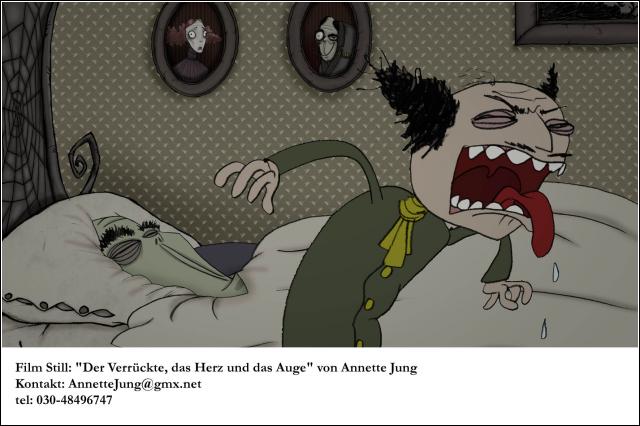 